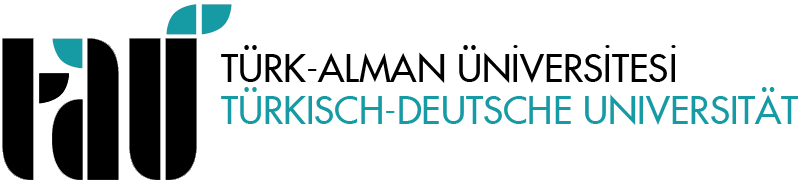 LİSANS BİTİRME TEZİ BAŞVURU FORMU (Öğrenci İşleri Nüshası)Lütfen buradan kesiniz! - - - - - - - - - - - - - - - - - - - - - - - - - - - - - - - - - - - - - - - - - - - - - - - - - - - - - - - - - - - - - - - - - - - - - - - - - - - - - - - - - - - - - - - - - - - - - - - - - - - - - - - - - - - - - - - - - - - - - - - LİSANS BİTİRME TEZİ BAŞVURU FORMU (Öğrenci Nüshası)Lütfen buradan kesiniz! - - - - - - - - - - - - - - - - - - - - - - - - - - - - - - - - - - - - - - - - - - - - - - - - - - - - - - - - - - - - - - - - - - - - - - - - - - - - - - - - - - - - - - - - - - - - - - - - - - - - - - - - - - - - - - - - - - - - - - - LİSANS BİTİRME TEZİ BAŞVURU FORMU (Danışman Nüshası)Öğrencinin NumarasıÖğrencinin BölümüÖğrencinin Adı ve SoyadıBitirme Tezinin KonusuTez DanışmanıÖğrencinin İmzası ve TarihÖğrencinin İmzası ve TarihDanışmanın İmzası ve TarihDanışmanın İmzası ve TarihÖğrencinin NumarasıÖğrencinin BölümüÖğrencinin Adı ve SoyadıBitirme Tezinin KonusuTez DanışmanıÖğrencinin İmzası ve TarihÖğrencinin İmzası ve TarihDanışmanın İmzası ve TarihDanışmanın İmzası ve TarihÖğrencinin NumarasıÖğrencinin BölümüÖğrencinin Adı ve SoyadıBitirme Tezinin KonusuTez DanışmanıÖğrencinin İmzası ve TarihÖğrencinin İmzası ve TarihDanışmanın İmzası ve TarihDanışmanın İmzası ve Tarih